LIITE 4. Urheilija / valmentaja / seuran kolmikantasopimus A-luokan urheilijat / muut urheilijatTarkastettu 17.01.2020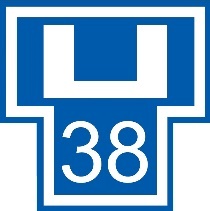 Tampereen Urheilijat-38 (seura), _____________________________________(urheilija yleisen sarjan A-luokka) ja _____________________________________(valmentaja) ovat tehneet seuraavanlaisen urheilijan valmennusta koskevan kolmikantasopimuksen:Seura:Seura pyrkii tukemaan urheilijan harjoittelua ja kilpailutoimintaa käytettävissä olevin resurssein ja kulloinkin soveltuvin toimin (mm. stipendien ja apurahojen haku).Seura ei puutu urheilijan mahdollisten omien yhteistyökumppanien väliseen sopimuksiin, kunhan sopimusehdot eivät ole ristiriidassa SULin eikä seuran omien sääntöjen kanssa. Urheilija:Urheilija sitoutuu harjoittelemaan yhdessä valmentajan ja seuran kanssa sovittujen tavoitteiden mukaisesti.Urheilija sitoutuu noudattamaan seuran ja Suomen Urheiluliiton sääntöjä ja ohjeita sekä Suomen antidopingtoimikunnan ja WADAn sääntöjä.Urheilija on käytettävissä tasonsa mukaisiin seuran kannalta merkittäviin kisoihin, ellei loukkaantumiset tai maan edustustehtävät tai niihin valmistautuminen tätä estä. Sairaustapauksista on esitettävä asianmukaiset selvitykset. Urheilija käyttää näissä kilpailuissa seuran virallista edustusasua.Jos urheilija ei noudata sovittua tai seurassa voimassa olevaa käytäntöä tai maksa valmennusmaksua, hänelle ei tehdä ohjelmaa ja kisailmoittautumisista ym. etuisuuksista voidaan pidättäytyä. Näin kertyvä summa voidaan käyttää suoritusten kuittaamiseen. Jos tätä sopimusta ei noudateta, saadut etuisuudet (sis. bonukset) palautetaan seuralle taloudellisesta arvostaan takautuvasti enintään 12 kk:n ajalta. Samoin toimitaan seuranvaihtotapauksessa.SM-kilpailumatkat sekä pm- ja am-kilpailumatkat ja majoitukset järjestetään ja maksetaan seuran puolesta. Mikäli kilpailuun ei ole seuran järjestämiä kuljetuksia tai majoitusta, korvataan 0,15 €/km ja muut kulut kuittia vastaan kohtuullisissa määrin (seuran johto ratkaisee). Sama koskee myös SUL-maajoukkuekarsintakisoja ja kotimaisia SUL arvokisakalenterissa mainittuja kilpailuja (tähtikisat, TV-kisat). Muita kilpailumatkoja korvataan samoin periaattein 200€ asti.Leirityksiä ja muita kuin kilpailumatkoihin liittyviä kuluja korvataan 500€ asti.Urheilijalle maksetaan Tampereen kaupungin harjoituskortti, sekä tarvittaessa Urheiluakatemiamaksu ja Unipoli-jäsenmaksu.Urheilija maksaa valmennuspalkkion valmentajalle sovitun aikataulun mukaisesti. Mikäli urheilija on sairauden, loukkaantumisen tai muun vakavan syyn takia estynyt kaikesta harjoittelusta, näiltä kokonaisilta kuukausilta ei maksua makseta. Valmentaja ja urheilija voivat yhteisymmärryksessä sopia maksujen muutoksista kesken sopimuskauden.Valmentaja:Valmentaja tekee tiivistä yhteistyötä lajiliiton valmennusjärjestelmän mukaisesti ja kehittää omaa ammattitaitoaan. Valmentajan tulee olla seuran jäsen etuuksien saamiseksi ja sitoutua seuran ja urheilijan tavoitteisiin.Valmentaja sitoutuu valmentamaan ja auttamaan urheilijaa parhaan taitonsa ja osaamisensa mukaan. Valmentaja valvoo urheilijan kanssa sovitulla tavalla urheilijan harjoittelua ja tekee urheilijalle tarvittavat harjoitusohjelmat.Valmentajan kuluja korvataan 500€ matkalaskua vastaan. (Seuran käyttämä lomake, seuran edustaja avustaa tarvittaessa matkalaskun laatimisessa)Tämä sopimus on voimassa yleisurheilun kilpailukauden (1.10.-30.9.) kerrallaan. Sopimus tarkistetaan ja jatkosta sovitaan 15.9. mennessä. Kulloinkin voimassa olevat päivitetyt ehdot kuten hinnat löytyvät seuran nettisivuilta tai ovat saatavissa pyydettäessä valmennuspäälliköltä, yu-jaoston pj:lta, seuran sihteeriltä tai seuran puheenjohtajalta.Tästä sopimuksesta syntyneet ristiriitaisuudet ratkaistaan ensisijaisesti neuvottelemalla. Tästä sopimuksesta on tehty kolme samansisältöistä kappaletta, yksi kullekin sopijapuolelle.Tampereella ____ . ____. 20____ _____________________________________	___________________________________________Urheilija         						(alle 18v tulee olla huoltajan allekirjoitus)_____________________________________       ____________________________________________Valmentaja						seura: pj. Jukka Heimonen